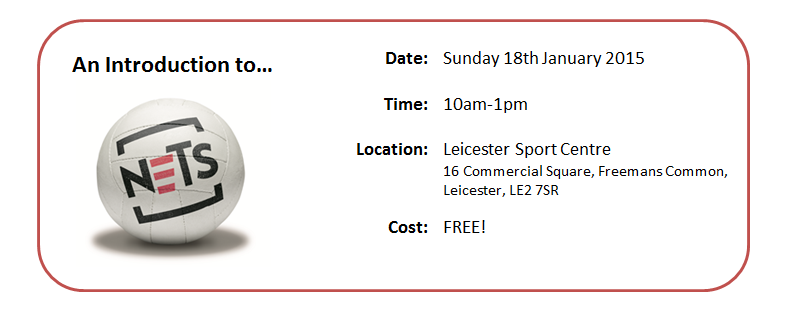 Please complete (where applicable) and return to:East Midlands Netball, Netball Office, Loughborough University, Leicestershire, LE11 3TUeastmidlands@englandnetball.co.uk Club DetailsAttendeesPlease let us know if you have had any previous experience of NetsPlease let us know if you have any specific Nets questions you would like answeringThank You! We look forward to seeing you on Sunday 18th January!NameCountyEN Affiliation NumberNameRole on the day (please highlight)1Player / Umpire / Coach / Observer2Player / Umpire / Coach / Observer3Player / Umpire / Coach / Observer4Player / Umpire / Coach / Observer5Player / Umpire / Coach / Observer6Player / Umpire / Coach / Observer7Player / Umpire / Coach / Observer8Player / Umpire / Coach / Observer9Player / Umpire / Coach / Observer10Player / Umpire / Coach / Observer11Player / Umpire / Coach / Observer12Player / Umpire / Coach / Observer